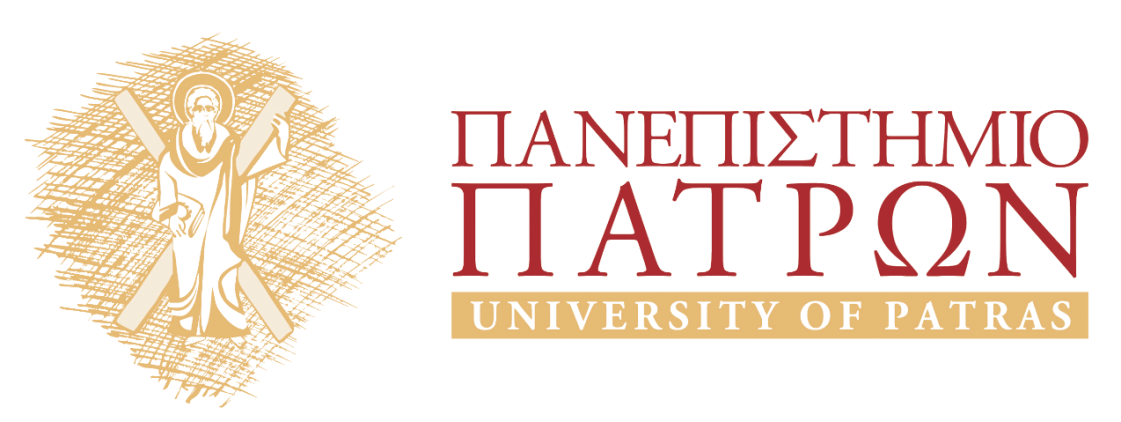 Kant: Ηθική ΦιλοσοφίαΕνότητα 3η: Οι γνώμονεςΠαύλος ΚόντοςΤμήμα Φιλοσοφίας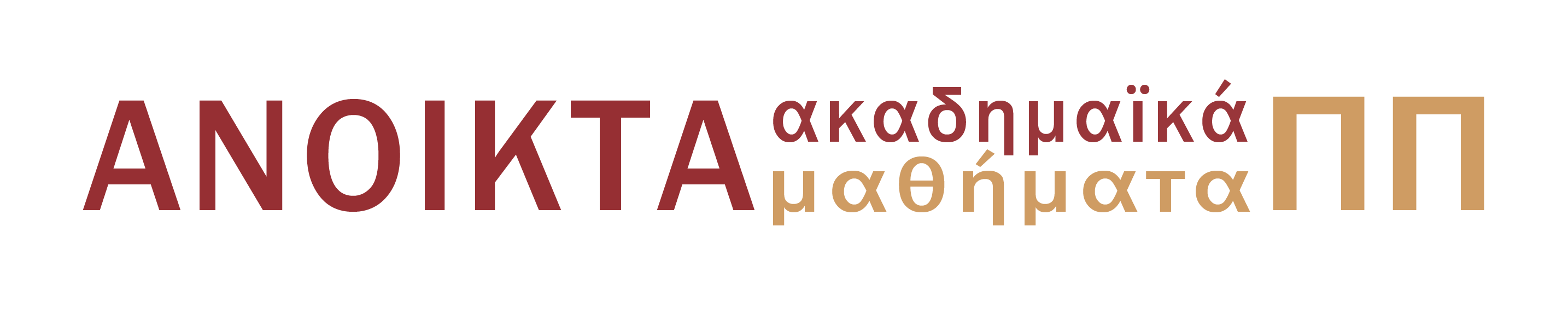 Σκοποί της ενότηταςΣκοπός της 1ης αυτής ενότητας είναι να κατανοηθεί η καντιανή έννοια του “γνώμονα” (Maxim). Εισαγωγικές παρατηρήσεις και Εμβάθυνση2.1 Εισαγωγικές παρατηρήσεις: Βασικές έννοιες προς κατανόηση 2.1.1 Τι είναι «γνώμονας»;Γνώμονας είναι το υποκειμενικό αξίωμα της βούλησης. Το αντικειμενικό αξίωμα είναι ο πρακτικός νόμος.Υπό αυτή την έννοια, γνώμονας είναι η υποκειμενική αρχή της πράξης: συνιστά τον κανόνα που εγώ αποφασίζω (επιλέγω) να θέσω ως οδηγό της πράξης μου. Άρα, κάθε γνώμονας είναι κατ’ ανάγκη υποκειμενικός.Υπό μια άλλη έννοια, ωστόσο, υποκειμενικός είναι ο γνώμονας όταν το περιεχόμενο του εκφράζει απλώς τις δικές μου ροπές. Διότι ‘υποκειμενικό’, με αυτή τη δεύτερη σημασία, είναι ό,τι ισχύει μόνο για εμένα και όχι για τους άλλους, ό,τι είναι ‘εγωιστικό’ ή ‘υποκειμενικιστικό’. Το αντίθετο σε αυτή την περίπτωση θα ήταν το ‘αντικειμενικό’, αυτό δηλαδή που καθορίζεται αντικειμενικά από τον ηθικό νόμο.  Αυτές οι παρατηρήσεις κάνουν τον Κάντ να διατυπώσει τη σχέση ανάμεσα στον γνώμονα και τον ηθικό νόμο και ως εξής: ο γνώμονας εκφράζει το εκάστοτε περιεχόμενο της βούλησης μου, ενώ ο ηθικός νόμος καθορίζει το πώς θα έπρεπε να σχηματιστεί ο γνώμονας ώστε η βούληση μου να είναι αγαθή. Υπό αυτή την οπτική, ο ηθικός νόμος αποτελεί ένα είδος μετα-κριτηρίου για τη διαμόρφωση των γνωμόνων.2.1.2	Πώς διαμορφώνεται ένας γνώμοναςΟ γνώμονας είναι μια πρόταση που εμπεριέχει αναγκαστικά την αναφορά σε:ένα σκοπόένα κίνητρομια κατηγορία ομοειδών πράξεων (π.χ. να λέω ψέματα ή να βοηθάω τους άλλους).Δηλαδή ο γνώμονας διατυπώνει τη σχέση ανάμεσα σε ένα σκοπό και σε ένα κίνητρο με τέτοιο τρόπο ώστε να τα συνδέει με μια μορφή πράξεων. Αν δεν υπάρχει σκοπός και κίνητρο δεν μπορείς να περιγράψεις καμία πράξη. Βέβαια, η σχέση γνωμόνων και πράξεων είναι αυτή του ένα-πολλά: ένας γνώμονας αναφέρεται σε πολλές επιμέρους ομοειδείς πράξεις που υπόκεινται σε αυτόν.Παράδειγμα: «όταν δεν έχω διαβάσει, θα επιτρέπω στον εαυτό μου  να αντιγράψει για για να περάσω». Αυτός ο γενικός κανόνας αφορά όχι μόνο μια συγκεκριμένη πράξη μου αλλά όλες τις πράξεις μου κάθε φορά που συμβαίνει να αντιγράφω.2.1.3	Πώς πρέπει να διαμορφώνεται ένας γνώμονας;Οι μόνες δικλείδες που καθορίζουν το πώς πρέπει να διατυπώνεται ένας γνώμονας φαίνεται να είναι δύο άκρα εντός των οποίων θα εκτείνεται η γενικότητα των νόμων: Πάνω άκρο: Ο γνώμονας δεν πρέπει να είναι υπερβολικά γενικός, π.χ. «πρέπει να είμαι ενάρετος», διότι τότε δεν περιγράφει ούτε συγκεκριμένους σκοπούς ούτε συγκεκριμένες ομάδες πράξεων και, άρα, δεν μπορεί να λειτουργήσει ως κανόνας που θα μου υποδείξει πώς θα πράξω. Το κάτω άκρο: πρέπει να αποφεύγονται οι υπερβολικά ειδικοί γνώμονες. Διότι όταν ο γνώμονας είναι υπερβολικά στενός, απομονώνει μια πράξη με αυθαίρετο τρόπο από άλλες ομοειδείς. Στο παραπάνω παράδειγμα, σκεφθείτε ένα γνώμονα που θα έλεγε: «όταν δεν έχω διαβάσει, η ημέρα είναι Πέμπτη και ο καθηγητής είναι υπέρβαρος, θα επιτρέπω στον εαυτό μου  να αντιγράψει για για να περάσω». Τίποτε, ωστόσο, στις λεπτομέρειες που προσέθεσα δεν έχει ‘ηθική σημασία’, δηλαδή δεν θα πρέπει να αποτελεί δικαιολόγηση για την αγαθότητα ή όχι της πράξης και του γνώμονα. Σύμφωνα με τον Καντ, τα ειλικρινή ανθρώπινα Υποκείμενα στην πραγματικότητα γνωρίζουν πόσο γενική ή ειδική πρέπει να είναι κάθε φορά η περιγραφή μιας πράξης. Σκόπιμα βάζουμε αυθαίρετες εξειδικεύσεις στο γνώμονα, έτσι ώστε να δημιουργήσουμε εξαιρέσεις που εξυπηρετούν τον εγωισμό μας. Ο καθένας μας ξέρει ποιο είναι το ορθό και πώς πρέπει να πράττουμε. Το κύριο πρόβλημα της ηθικής συμπεριφοράς δεν είναι ένα πρόβλημα γνώσης αλλά ένα πρόβλημα κινήτρων και ειλικρίνειας.2.1.4	Γνώμονες και περιγραφή των πράξεωνΘα πρέπει να διευκρινισθεί ότι η αντιστοίχιση γνωμόνων και πράξεων δεν είναι καθόλου προφανής, διότι κάθε πράξη, ανάλογα με τι θεωρούμε ότι συνιστά την ‘ηθική’ της βαρύτητα είναι δυνατόν να υπόκειται σε πολλούς διαφορετικούς γνώμονες. Δείτε ένα παράδειγμα: «θα αντιδρώ ως νομοταγής πολίτης κάθε φορά που βλέπω τρίτους να ληστεύουν ένα κατάστημα διότι πιστεύω στην αξία της νομιμότητας και της ιδιοκτησίας». Αυτός ο γνώμονας ίσως λειτουργεί ικανοποιητικά ως οδηγός μου για μια σειρά από πράξεις και περιστάσεις. Ωστόσο, αν το παράδειγμα γίνει πιο περίπλοκο, τότε ίσως αποδειχθεί ότι οι πράξεις μου δεν υπάγονται μόνο σε αυτό το γνώμονα αλλά και σε άλλους ‘ανταγωνιστικούς’. Π.χ., τι συμβαίνει αν η ληστεία γίνεται από ένα παιδί που κινδυνεύει να πεθάνει και δεν έχει χρήματα να αγοράσει το φάρμακο; Τι συμβαίνει αν ταυτόχρονα ο φαρμακοποιός έχει, ας πούμε χάρη σε ένα μονοπώλιο, αυξήσει υπερβολικά τις τιμές των φαρμάκων; Αν το παιδί κινδυνεύει να πεθάνει εξαιτίας ενός ατυχήματος που προκάλεσε ο ίδιος ο φαρμακοποιός; κοκ.  Σε αυτές τις περιπτώσεις, είναι πολύ πιθανό η πράξη μου να καθορίζεται σύμφωνα με άλλους γνώμονες.2.1.5	Θέση ενσωμάτωσηςΗ κατασκευή των γνωμόνων είναι η πιο ουσιώδης έκφραση της ελευθερίας μας ως αυτενέργειας: διότι, ακριβώς, δεν υπάρχει τίποτα που μπορεί να την επηρεάσει, δηλαδή, που μπορεί να την καθορίσει με τρόπο αναγκαστικό. Και αυτή η ελευθερία συνίσταται στο ότι μπορούμε πάντα να πράξουμε με δύο βασικούς τρόπους: είτε υιοθετώντας ως κίνητρο (ή, αλλιώς, ‘κινητικό αίτιο’) της πράξης μας τον ηθικό νόμο είτε υιοθετώντας ως κίνητρο (ή, αλλιώς, ‘ελατήριο’) τις ροπές.Προσοχή: οι ροπές από μόνες τους δεν μπορούν να μας αναγκάσουν να τις υιοθετήσουμε. Θα απαιτείται πάντα η διαμεσολάβηση της βούλησης, η οποία θα αποφασίσει να τις υιοθετήσει ή όχι, δηλαδή, να τις ενσωματώσει ή όχι στο γνώμονα. Για αυτό ακριβώς το λόγο, η παρουσία ή όχι των ροπών μέσα μας δεν είναι αντικείμενο ηθικής αξιολόγησης. Μόνο η υιοθέτηση των ροπών εκ μέρους μας ως κινήτρου για πράξη είναι  ηθικά επιλήψιμη.2.2 ΕμβάθυνσηΚείμενα του Καντ που ‘ορίζουν’ τι είναι οι γνώμονες:«Γνώμονας είναι η υποκειμενική αρχή της βούλησης. Η αντικειμενική αρχή είναι ο ηθικός νόμος, δηλαδή εκείνη η αρχή που θα μπορούσε να γίνει και υποκειμενικά η πρακτική αρχή της βούλησης όλων των έλλογων όντων, αν ο λόγος είχε πλήρη εξουσία πάνω στις ορέξεις μας» (ΘΜΗ, 4: 400 υποσημ.)«Ο γνώμονας είναι η υποκειμενική αρχή για το πράττειν και θα πρέπει να διακριθεί από την αντικειμενική αρχή, δηλαδή από τον ηθικό νόμο. Ο πρώτος εμπεριέχει τον πρακτικό κανόνα που καθορίζει το λόγο σύμφωνα με τις συνθήκες του υποκειμένου (συχνά σύμφωνα με την άγνοιά του ή ακόμα και σύμφωνα με τις ροπές του), και συνιστά λοιπό το αξίωμα σύμφωνα με το οποίο το υποκείμενο πράττει. Ο νόμος, όμως, είναι η αντικειμενική αρχή, αυτή που ισχύει για κάθε έλλογο ον, και συνιστά το αξίωμα σύμφωνα με το οποίο το υποκείμενο οφείλει να πράττει, συνιστά δηλαδή μιας προσταγή» (ΘΜΗ, 4: 420-421, υποσημ.).«Οι πρακτικές αρχές είναι προτάσεις που περιέχουν έναν καθολικό καθορισμό της θέλησης, στον οποίο υπάγονται περισσότεροι πρακτικοί κανόνες. Αυτοί είναι υποκειμενικοί ή γνώμονες, εάν ο όρος [τους] θεωρείται από το υποκείμενο ως έγκυρος μόνο για τη θέλησή του· είναι όμως αντικειμενικοί ή πρακτικοί νόμοι, εάν ο όρος [τους] αναγνωρίζεται ως έγκυρος για τη θέληση κάθε ελλόγου όντος. [...]Εάν δεχθεί κανείς ότι ο καθαρός Λόγος μπορεί να εμπεριέχει έναν πρακτικώς, δηλαδή για τον καθορισμό της θέλησης επαρκή λόγο, τότε υπάρχουν πρακτικοί νόμοι· όπου όμως δεν συμβαίνει τούτο, εκεί θα είναι όλες οι πρακτικές αρχές απλοί γνώμονες. Σε μια παθολογικώς επηρεασμένη θέληση ενός ελλόγου όντος μπορεί να λάβει χώρα μια σύγκρουση των γνωμόνων εναντίον των πρακτικών νόμων που έχει αναγνωρίσει το ίδιο. Στην πρακτική γνώση, δηλαδή εκείνη που έχει να κάμει απλώς με καθοριστικούς λόγους της θέλησης, οι αρχές που θέτει κανείς στον εαυτό του δεν είναι για τούτο ακόμη νόμοι, στους οποίους υπόκειται κανείς αναποφεύκτως, διότι στο πρακτικό πεδίο ο Λόγος έχει να κάμει με το υποκείμενο, δηλαδή με το επιθυμητικό, κατά την ιδιαίτερη συγκρότηση του οποίου μπορεί ο κανόνας να ρυθμίζεται πολλαπλώς.» (Κριτική του πρακτικού λόγου, 5: 19-20).Σημείωμα ΑναφοράςCopyright Πανεπιστήμιο Πατρών, Παύλος Κόντος, 2015. «Kant: ηθική φιλοσοφία. Οι γνώμονες». Έκδοση: 1.0. Πάτρα 2015. Διαθέσιμο από τη δικτυακή διεύθυνση:eclass.upatras.gr/courses/PHIL1917Σημείωμα ΑδειοδότησηςΤο παρόν υλικό διατίθεται με τους όρους της άδειας χρήσης Creative Commons Αναφορά, Μη Εμπορική Χρήση Παρόμοια Διανομή 4.0 [1] ή μεταγενέστερη, Διεθνής Έκδοση.   Εξαιρούνται τα αυτοτελή έργα τρίτων π.χ. φωτογραφίες, διαγράμματα κ.λ.π.,  τα οποία εμπεριέχονται σε αυτό και τα οποία αναφέρονται μαζί με τους όρους χρήσης τους στο «Σημείωμα Χρήσης Έργων Τρίτων».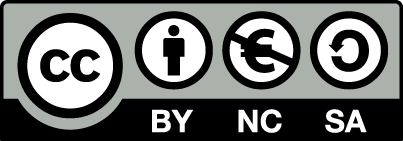 [1] http://creativecommons.org/licenses/by-nc-sa/4.0/ Ως Μη Εμπορική ορίζεται η χρήση:που δεν περιλαμβάνει άμεσο ή έμμεσο οικονομικό όφελος από την χρήση του έργου, για το διανομέα του έργου και αδειοδόχοπου δεν περιλαμβάνει οικονομική συναλλαγή ως προϋπόθεση για τη χρήση ή πρόσβαση στο έργοπου δεν προσπορίζει στο διανομέα του έργου και αδειοδόχο έμμεσο οικονομικό όφελος (π.χ. διαφημίσεις) από την προβολή του έργου σε διαδικτυακό τόποΟ δικαιούχος μπορεί να παρέχει στον αδειοδόχο ξεχωριστή άδεια να χρησιμοποιεί το έργο για εμπορική χρήση, εφόσον αυτό του ζητηθεί.Διατήρηση ΣημειωμάτωνΟποιαδήποτε αναπαραγωγή ή διασκευή του υλικού θα πρέπει να συμπεριλαμβάνει:το Σημείωμα Αναφοράςτο Σημείωμα Αδειοδότησηςτη δήλωση Διατήρησης Σημειωμάτων το Σημείωμα Χρήσης Έργων Τρίτων (εφόσον υπάρχει)μαζί με τους συνοδευόμενους υπερσυνδέσμους.ΧρηματοδότησηΤο παρόν εκπαιδευτικό υλικό έχει αναπτυχθεί στo πλαίσιo του εκπαιδευτικού έργου του διδάσκοντα.Το έργο «Ανοικτά Ακαδημαϊκά Μαθήματα στο Πανεπιστήμιο Αθηνών» έχει χρηματοδοτήσει μόνο τη αναδιαμόρφωση του εκπαιδευτικού υλικού. Το έργο υλοποιείται στο πλαίσιο του Επιχειρησιακού Προγράμματος «Εκπαίδευση και Δια Βίου Μάθηση» και συγχρηματοδοτείται από την Ευρωπαϊκή Ένωση (Ευρωπαϊκό Κοινωνικό Ταμείο) και από εθνικούς πόρους.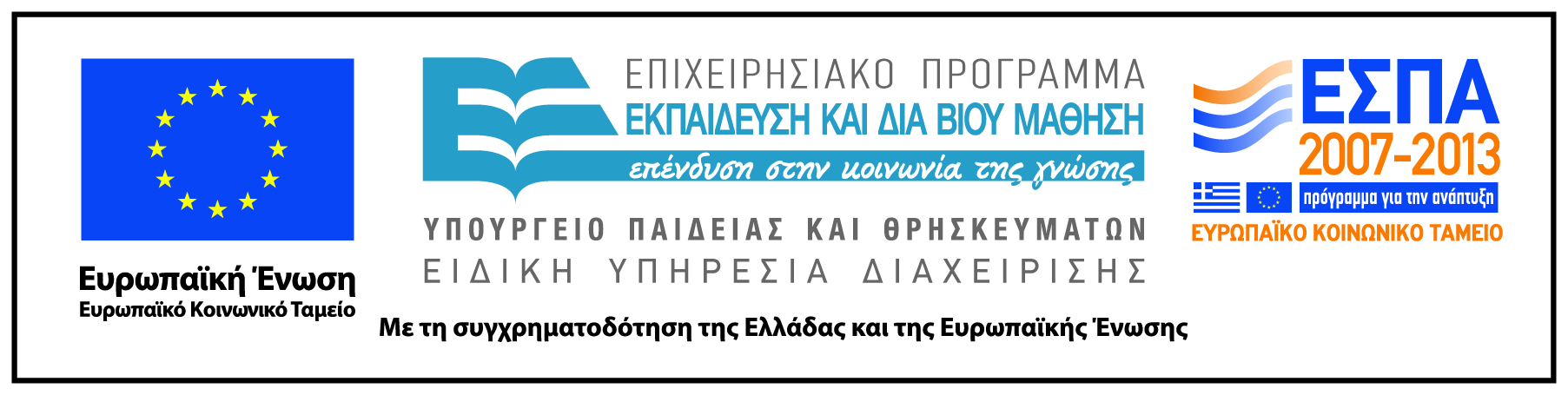 